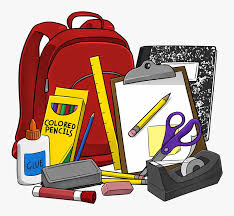 5th Grade Supply List5 single subject notebooksPlenty of PencilsHighlighterSeveral Dry Erase Markers3 FoldersSmall Pair of ScissorsBox of KleenexClorox WipesCrayonsGlue stick